Anotace volitelného předmětu pro žáky septimy A, 3.A4 a 3.B4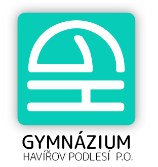 ve školním roce 2024/25Název předmětu:	Seminář a cvičení z chemie -  SChMaximální počet žáků:     16 žákůRočník - cílová skupina:	Tento volitelný předmět je určen pro studenty, kteří mají hlubší zájem o studium chemie a budou z chemie maturovat a skládat přijímací zkoušky. Jedná se o seminář rozšiřující a prohlubující učivo chemie na vyšším gymnáziu.Obsah učiva semináře:Chemické výpočty – výpočty ze vzorců, složení roztoků, výpočty z chemických rovnicNázvosloví – anorganické a organickéRozšíření učiva organické chemie – uhlovodíky, deriváty uhlovodíků, přírodní látkyZáklady chemických výrob – výroba piva, výroba cukruLaboratorní práce – získání větší praxe a dovedností při provádění laboratorních pracíPlánované metody výuky:Výklad, prezentace, laboratorní práce, řešení problémových úlohZvláštní pravidla: Výuka probíhá přednostně v učebně chemie, laboratorní práce v laboratoři chemie.Maximální počet žáků v semináři je 16 na skupinu.Klasifikace:Testy, hodnocení prezentacíAnotaci zpracoval: Mgr. Tomáš Szotkowski, Ph.D. Havířov dne 4. 1. 2024